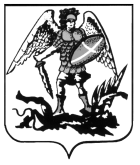 ПРАВИТЕЛЬСТВО АРХАНГЕЛЬСКОЙ ОБЛАСТИМИНИСТЕРСТВО СТРОИТЕЛЬСТВАИ АРХИТЕКТУРЫ АРХАНГЕЛЬСКОЙ  ОБЛАСТИР А С П О Р Я Ж Е Н И Еот 18 февраля 2021 г. № 29-рг. АрхангельскОб учете предложений при подготовке проекта 
о внесении изменений в правила землепользования и застройки муниципального образования «Катунинское» Приморского муниципального района Архангельской области 
В соответствии с пунктом 22 Порядка деятельности комиссии 
по подготовке проектов правил землепользования и застройки муниципальных образований Архангельской области, утвержденного постановлением министерства строительства и архитектуры Архангельской области от 2 декабря 2019 года № 20-п, а также на основании пунктов 30 и 31 протокола заседания комиссии по подготовке проектов правил землепользования и застройки муниципальных образований Архангельской области от 25 января 2021 года № 2:1. Учесть при подготовке проекта о внесении изменений в правила землепользования и застройки муниципального образования «Катунинское» Приморского муниципального района Архангельской области следующие предложения:а) председателя садового некоммерческого товарищества «Катунинец» Болдыревой Л.И. (вх. № 201-3505 от 9 декабря 2020 года) путем дополнения градостроительного регламента территориальной зоны садоводства (существующие СНТ) (кодовое обозначение СХ2) основным видом разрешенного использования «Земельные участки общего назначения» 
(код 13.0);б) межрегионального территориального управления Росимущества 
в Архангельской области и Ненецком автономном округе (вх. № 201-3391 
от 26 ноября 2020 года) об изменении территориальной зоны железнодорожного транспорта (кодовое обозначение ТЖ) на зону застройки индивидуальными жилыми домами (кодовое обозначение Ж1) в отношении земельного участка с кадастровым номером 29:16:240101:50.2. Опубликовать настоящее распоряжение на официальном сайте Правительства Архангельской области в информационно-телекоммуникационной сети «Интернет». 3. Направить копию настоящего распоряжения в орган местного самоуправления Приморского муниципального района Архангельской области для официального опубликования в порядке, установленном 
для официального опубликования муниципальных правовых актов, иной официальной информации. 4. Рекомендовать органу местного самоуправления сельского поселения «Катунинское» Приморского муниципального района Архангельской области опубликовать настоящее распоряжение 
на официальном сайте в информационно-телекоммуникационной сети «Интернет».5. Настоящее распоряжение вступает в силу со дня его подписания. Исполняющий обязанностиминистра строительства и архитектурыАрхангельской области   					                  В.Г. Полежаев